.RIGHT SHUFFLE, LEFT SHUFFLE,WALK BACK WITH TOUCH LEFT,LEFT CHASSE, RIGHT CROSS SHUFFLE, ½ LEFT MONTEREY TURN,HEEL SWITCHES: LEFT & RIGHT & LEFT, TOUCH LEFT,STEP, ½ T RIGHT, STEP, ½ T RIGHT,LEFT KBC, LEFT KBC, LEFT JAZZBOX WITH TOUCH.Begin AgainContact: derrickmulford@hotmail.co.ukDrunk all Week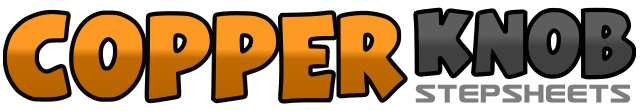 .......Count:32Wall:2Level:Improver.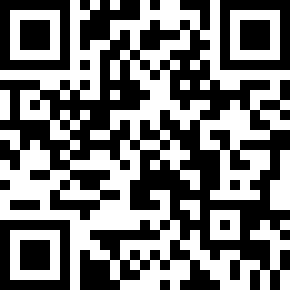 Choreographer:Derrick Mulford (UK) - January 2013Derrick Mulford (UK) - January 2013Derrick Mulford (UK) - January 2013Derrick Mulford (UK) - January 2013Derrick Mulford (UK) - January 2013.Music:7 Drunken Nights  - Mike Denver7 Drunken Nights  - Mike Denver7 Drunken Nights  - Mike Denver7 Drunken Nights  - Mike Denver7 Drunken Nights  - Mike Denver........1 & 2Step Forward On Right, Step Left By Right, Step Forward On Right,3 & 4Step Forward On Left, Step Right By Left, Step Forward On Left,5 - 8Walk Back: Right, Left, Right, Touch Left By Right,9 & 10Step Left To Left Side, Step Right By Left, Step Left To Left Side,11 & 12Cross Right Over Left, Step Left To Left Side, Cross Right Over Left,13 - 14Touch Left Toe To Left  Side, Spin ½ Turn L Bringing Left  By Right ,15 - 16Touch Right  Toes To Right  Side, Step Right Next To Left,17 &Touch Left Heel Forward, Step In Place By Right,18 &Touch Right Heel Forward, Step In Place By Left,19 - 20Touch Left Heel Forward, Touch Left Toes By Right,21 - 22Step Forward On Left, Pivot ½ Turn Right,23 - 24Step Forward On Left, Pivot ½ Turn Right,25 &Kick Left Foot Forward, Step Left In Place And Lift Right Foot Up,26Step Right In Place And Take Weight Onto Right,27 &Kick Left Foot Forward, Step Left In Place And Lift Right Foot Up,28Step Right In Place And Take Weight Onto Right,29 - 30Cross Left Over Right, Step Back On Right,31 - 32Step Left To Left Side, Touch Right Beside Left.